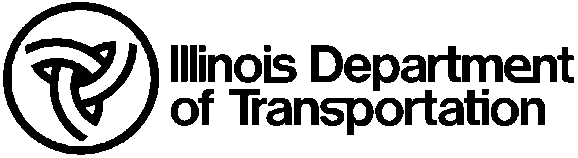 Opinion of CounselOpinion of CounselI, the undersigned, am an attorney licensed and duly admitted to practice law in the State of Illinois, and am counsel and attorney for       (grantee’s name) (“Grantee”).  In this capacity, my opinion has been requested concerning the Grantee’s eligibility for grant assistance under the provisions of the Civil Administrative Code of Illinois (Part 8.5), 20 ILCS 2705/2705-01 et. seq. and the General Obligation Bond Act, 30 ILCS 3705/1 (“Acts”).  Please be advised of the following:That the Grantee is an eligible “participant” as defined in the Acts;That there are no provisions in the Grantee’s charter or in the statutes of the State of Illinois, the United States of America, or any municipal or other local ordinances that preclude or prohibit the Grantee from entering into a technical studies grant contract;That the Grantee is fully empowered and authorized to enter into the aforementioned grant contract and that the grant contract, when executed by both parties, will be legally binding upon the Grantee and its successors and assigns; andThat I have no knowledge of any pending or threatened litigation in either federal or state courts which would adversely affect this grant contract or which would prevent the Grantee from contracting with the State for the purpose of receiving a technical studies grant contract.Based upon the foregoing, I am of the opinion that the       (grantee’s name) is eligible as a recipient under the provisions of the Acts, and that the Grantee is fully empowered and authorized to apply for and accept a technical studies grant contract from the Illinois Department of Transportation.I, the undersigned, am an attorney licensed and duly admitted to practice law in the State of Illinois, and am counsel and attorney for       (grantee’s name) (“Grantee”).  In this capacity, my opinion has been requested concerning the Grantee’s eligibility for grant assistance under the provisions of the Civil Administrative Code of Illinois (Part 8.5), 20 ILCS 2705/2705-01 et. seq. and the General Obligation Bond Act, 30 ILCS 3705/1 (“Acts”).  Please be advised of the following:That the Grantee is an eligible “participant” as defined in the Acts;That there are no provisions in the Grantee’s charter or in the statutes of the State of Illinois, the United States of America, or any municipal or other local ordinances that preclude or prohibit the Grantee from entering into a technical studies grant contract;That the Grantee is fully empowered and authorized to enter into the aforementioned grant contract and that the grant contract, when executed by both parties, will be legally binding upon the Grantee and its successors and assigns; andThat I have no knowledge of any pending or threatened litigation in either federal or state courts which would adversely affect this grant contract or which would prevent the Grantee from contracting with the State for the purpose of receiving a technical studies grant contract.Based upon the foregoing, I am of the opinion that the       (grantee’s name) is eligible as a recipient under the provisions of the Acts, and that the Grantee is fully empowered and authorized to apply for and accept a technical studies grant contract from the Illinois Department of Transportation.I, the undersigned, am an attorney licensed and duly admitted to practice law in the State of Illinois, and am counsel and attorney for       (grantee’s name) (“Grantee”).  In this capacity, my opinion has been requested concerning the Grantee’s eligibility for grant assistance under the provisions of the Civil Administrative Code of Illinois (Part 8.5), 20 ILCS 2705/2705-01 et. seq. and the General Obligation Bond Act, 30 ILCS 3705/1 (“Acts”).  Please be advised of the following:That the Grantee is an eligible “participant” as defined in the Acts;That there are no provisions in the Grantee’s charter or in the statutes of the State of Illinois, the United States of America, or any municipal or other local ordinances that preclude or prohibit the Grantee from entering into a technical studies grant contract;That the Grantee is fully empowered and authorized to enter into the aforementioned grant contract and that the grant contract, when executed by both parties, will be legally binding upon the Grantee and its successors and assigns; andThat I have no knowledge of any pending or threatened litigation in either federal or state courts which would adversely affect this grant contract or which would prevent the Grantee from contracting with the State for the purpose of receiving a technical studies grant contract.Based upon the foregoing, I am of the opinion that the       (grantee’s name) is eligible as a recipient under the provisions of the Acts, and that the Grantee is fully empowered and authorized to apply for and accept a technical studies grant contract from the Illinois Department of Transportation.Attorney forAttorney forAttorney for      Enter Applicant Name here      Enter Applicant Name here      Enter Applicant Name hereSignatureSignatureDate